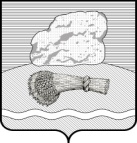 РОССИЙСКАЯ ФЕДЕРАЦИЯКАЛУЖСКАЯ ОБЛАСТЬ  ДУМИНИЧСКИЙ РАЙОНСЕЛЬСКАЯ  ДУМА  СЕЛЬСКОГО ПОСЕЛЕНИЯ«СЕЛО ЧЕРНЫШЕНО»РЕШЕНИЕот 20 ноября  2018 г.                                                             №33О согласовании проекта постановления Губернатора Калужской области  «Об установлении предельных (максимальных) индексов изменения размера,  вносимойгражданами платы за коммунальные услуги в муниципальных образованиях Калужской области на 2019 год»В соответствии со статьей 157.1 Жилищного кодекса Российской Федерации, Федеральным законом от 06.10.2003 № 131-ФЗ «Об общих принципах организации местного самоуправления в Российской Федерации», пунктами 36 и 43 Основ формирования индексов изменения размера платы граждан за коммунальные услуги в Российской Федерации, утвержденных постановлением Правительства Российской Федерации от 30 апреля 2014 года № 400, Уставом муниципального образования сельского поселения «Село Чернышено»  сельская Дума РЕШИЛА:1. Согласовать проект постановления Губернатора Калужской области «Об установлении предельных (максимальных) индексов изменения размера вносимой гражданами платы за коммунальные услуги в муниципальных образованиях Калужской области на 2019 год» с предельным индексом изменения размера вносимой гражданами платы за коммунальные услуги для муниципального образования сельского поселения «Село Чернышено»:2. Настоящее решение вступает в силу с даты его обнародования.Глава сельского поселения                                   В.М.Волковас 01.01.2019 по 30.06.2019 1,7с 01.07.2019 по 31.12.20194,0